Portaria nº. 164  de 04 de janeiro de 2016.                                Exonera servidor nomeado para cargo em comissão.O PREFEITO DO MUNICIPIO DE SANTA RITA DE IBITIPOCA, no uso de suas atribuições legais e:RESOLVE:Art. 1º. Exonerar o servidor JOSE GILBERTO DO NASCIMENTO, nomeado para o cargo em comissão de ENCARREGADO DE TURMA. Art.2º. Fica revogada a Portaria 065/2014.Art. 3º.Esta Portaria entra em vigor na data de sua publicação.Santa Rita de Ibitipoca, 04 de janeiro de 2016JOSÉ RESENDE NOGUEIRAPrefeito Municipal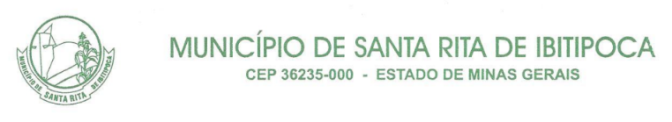 Rua Joaquim Rabelo da Fonseca, nº. 150CentroSanta Rita de Ibitipoca/MG – CEP 36235-000Telefones (32) 3342-1159 / 3342-1221E-mai: prefeiturasantaritaibitipoca@hotmail.com